Title (Cambria, bold, , centered)One empty lineJ. Smith1, J. Kowalski2 (Cambria, bold, , left aligned)One empty line1UniversityA, address, e-mail (affiliation: Cambria,  italic, , left aligned)2UniversityB, address, e-mail (affiliation: Cambria, italic, , left aligned)One empty lineGeneral settings: 1-2 A4 page(s), Cambria, 11 pt, all margins 2.5 cm, space between lines: 1. First line of each paragraph should be indented 7,5 mm. The text should be justified.One empty lineFigures pasted as gif, png, jpg images of good quality with resolution 300 dpi. Lines, axes and signs on the figures should be well visible – for your convenience, create .pdf file to check whether graphics are not corrupted in the process. Please, make sure you have permission to use all graphics. Final file size up to 2 Mb.References should be placed in the text in square brackets [1]. Automatically numbered lists should not be used. List of references should be placed at the end of the text as separate section titled “References”. One empty line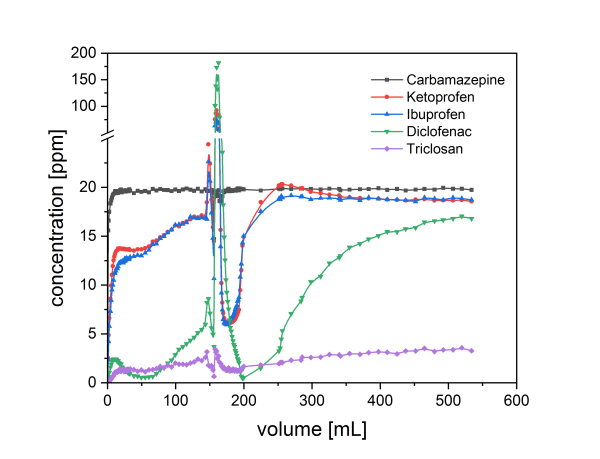 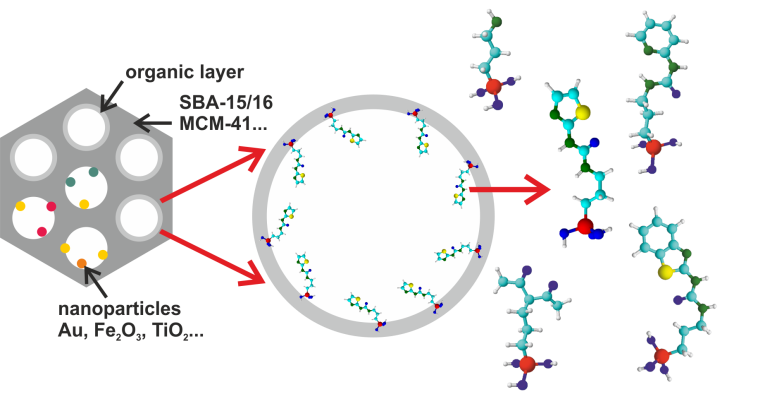 One empty lineFig. 1.	Figure caption. Centered, Cambria, 10 pt.One empty lineTable 1. Table-related text should be left  aligned, Cambria, 10 pt.One empty lineReferences [1]	J. Brown, J. Catal. 72 (2005) 467	left  aligned, Cambria, 10 pt.[2]	J. Kowalski, Nature 374 (1995) 42[3]	J. Smith, J. Kowalski, Micropor. Mesopor. Mater. 47 ( 2001) 157One empty lineAcknowledgements: We thank National Science Foundation for….(left  aligned, Cambria, 10 pt.)Please, do not use:	the section break or the page break, and automatic numbering. Please, label a file containing your abstract as:  Author1, Author2_poster(oral)